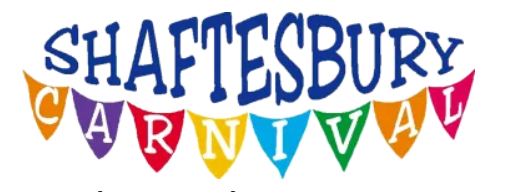 Shaftesbury Carnival Safeguarding policyShaftesbury Carnival acknowledges the duty of care to safeguard and promote the welfare of children and is committed to ensuring safeguarding practice reflects statutory responsibilities, government guidance and complies with best practice requirements. The policy recognises that the welfare and interests of children are paramount in all circumstances. It aims to ensure that regardless of age, ability or disability, gender reassignment, race, religion or belief, sex or sexual orientation, socio-economic background, all children have a positive and enjoyable experience in a safe and child centred environment and are protected from abuse whilst participating in Shaftesbury Carnival and related roles. Shaftesbury Carnival acknowledges that some children, including disabled children and young people or those from ethnic minority communities, can be particularly vulnerable to abuse and we accept the responsibility to take reasonable and appropriate steps to ensure their welfare.    As part of our safeguarding policy Shaftesbury Carnival will promote and prioritise the safety and wellbeing of children and young people ensure everyone understands their roles and responsibilities in respect of safeguarding and is provided with appropriate learning opportunities to recognise, identify and respond to signs of abuse, neglect and other safeguarding concerns relating to children and young people ensure appropriate action is taken in the event of incidents/concerns of abuse and support provided to the individual/s who raise or disclose the concern ensure that confidential, detailed and accurate records of all safeguarding concerns are maintained and securely stored prevent the employment/deployment of unsuitable individuals we will ensure robust safeguarding arrangements and procedures are in operation.  All persons working with children will be DBS checked. The policy and procedures will be widely promoted and are mandatory for everyone involved in Shaftesbury Carnival. Failure to comply with the policy and procedures will be addressed without delay and may ultimately result in dismissal/exclusion from the organisation. Monitoring  The policy will be reviewed a year after development and then every three years, or in the following circumstances: changes in legislation and/or government guidance as a result of any other significant change or event. Shaftesbury Carnival Safeguarding policy  Will you share my information? We will never sell your data We will only share it with other organisations if we have contacted you first and checked you are happy for us to do so. Examples of this could include passing your details to specific individuals who are organising a Shaftesbury Carnival event and need to contact you to organise arrival times or other such practical matters. However, if we have concerns regarding child protection or the protection of vulnerable adults we may be obliged to inform the relevant authority. Where possible, we will inform you of this beforehand. • Follow link to see Shaftesbury Carnival's data protection http://shaftesburycarnival.co.uk/privacy-policy/